муниципальное бюджетное общеобразовательное учреждение  средняя  школа п. Петровский Добринского муниципального района Липецкой областиУтверждаюДиректор МБОУ СШ п.Петровский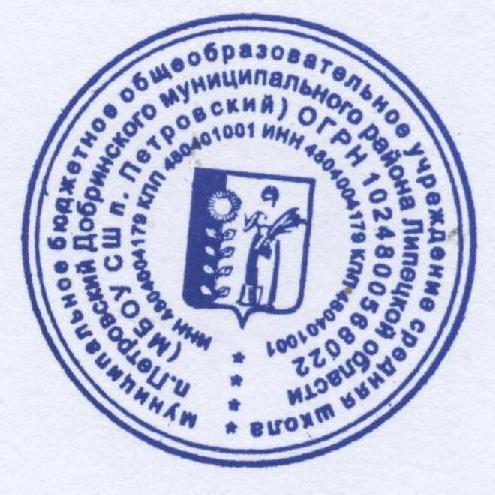 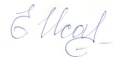 ________  Е.А.Исаева"1" сентября  2021 годаПоложениео волонтёрском отряде «Доброволец»МБОУ  СШ п.Петровский 1. ОБЩИЕ ПОЛОЖЕНИЯ1.1. Волонтерский отряд  - это добровольное объединение обучающихся, изъявивших желание бескорыстно (без извлечения прибыли) выполнять работу по благоустройству памятных мест и территории поселка и школы, предоставлять услуги, оказывать поддержку различным социальным категориям населения (инвалидам, детям, пенсионерам и т. д.).1.2. Волонтерский отряд  призван  воспитывать учащихся в духе гуманного отношения к людям, защищать их жизнь и здоровье, обеспечивать уважение к человеческой личности, способствовать воспитанию патриотизма и активной жизненной позиции.1.3. Направления деятельности волонтерского отряда:- поддержка различных социальных категорий населения;- экологическое направление;- пропаганда здорового образа жизни. 1.4. В своей деятельности волонтерский отряд   руководствуется Положением о волонтерской деятельности учреждения образования МБОУ СШ п.Петровский. Правилами внутреннего учебного распорядка, Уставом школы.2. ЦЕЛЬ И ЗАДАЧИ2.1. Целью волонтерского отряда  является развитие у учащихся высоких нравственных качеств путём пропаганды идей добровольного труда на благо общества и привлечения учащихся к решению социально значимых проблем (через участие в социальных, экологических, гуманитарных, культурно-образовательных, просветительских и др. проектах и программах).2.2. Основными задачами являются:- поддержка ученических инициатив;- содействие всестороннему развитию учащихся, формированию у них активной жизненной позиции;- расширение сферы внеучебной деятельности и вторичной занятости учащихся;- вовлечение учащихся в проекты, связанные с оказанием конкретной помощи социально незащищенным слоям населения, охраной окружающей среды и др.3. ПРИЕМ В ЧЛЕНЫ ВОЛОНТЁРСКОГО ОТРЯДА 3.1. Членами волонтерского отряда  могут быть обучающиеся 8-11 классов, успешно выполняющие учебную программу, которые добровольно изъявили желание работать в составе отряда , признают и соблюдают данное Положение.3.2. Прием в члены волонтерского отряда  производится на общем собрании волонтерского отряда. 4. ОБЯЗАННОСТИ ЧЛЕНА ВОЛОНТЕРСКОГО ОТРЯДА Волонтер обязан:- знать и соблюдать цели, задачи и принципы своего отряда  и укреплять его авторитет;- четко и добросовестно выполнять свои обязательства;- посещать занятия, обучающие семинары, тренинги и т.д. для повышения уровня своей подготовленности к волонтерской деятельности.5. ПРАВА ЧЛЕНА ВОЛОНТЕРСКОГО ОТРЯДА Волонтер имеет право:- осуществлять свою деятельность исходя из своих устремлений, способностей и потребностей, если она не противоречит  Конвенции по правам человека, Конвенции по правам ребенка, интересам школы, данному Положению;- вносить предложения при обсуждении форм и методов осуществления волонтерской деятельности в отряде (группе), организации, с которой он сотрудничает;- участвовать в управлении волонтерским отрядом (группой) через деятельность в органах самоуправления;- получать вознаграждение и признательность за свою деятельность;- пользоваться атрибутикой и символикой отряда, утвержденной в установленном порядке;- на создание ему необходимых условий труда, обеспечения ему безопасности, защиты законных прав и интересов во время работы. Условия труда волонтера должны соответствовать требованиям действующего законодательства и нормативных документов, регулирующих данный вид деятельности;6. ПРАВА РУКОВОДИТЕЛЯ ВОЛОНТЕРСКОГО ОТРЯДА Руководитель волонтёрского отряда  имеет право:- предлагать волонтеру - члену волонтёрского отряда  - изменить вид деятельности;- отказаться от услуг волонтера при невыполнении им своих обязательств;- требовать от волонтера уважительного отношения к партнерам, имуществу волонтерского отряда;- требовать от волонтера отчета за проделанную работу;- поощрять труд волонтера.7. ОСНОВНЫЕ ПРИНЦИПЫ РУКОВОДСТВА ВОЛОНТЕРСКИМ ОТРЯДОМ 7.1. Руководитель волонтерского отряда:- организует деятельность волонтерского отряда;- отвечает за сохранность и использование имущества, переданного волонтерскому отряду  в пользование;- обеспечивает в рамках своей компетенции создание безопасных условий труда и быта для участников волонтерского отряда;- обеспечивает соблюдение мер дисциплинарного воздействия и поощрения, предусмотренных данным Положением, по отношению к членам волонтерского отряда .7.2. Лидер совместно с руководителем организует деятельность волонтёрского отряда:- способствует формированию позитивного морально-психологического климата в отряде;- способствует личностному творческому росту волонтеров; развитию и максимальной реализации их общественной активности; формированию социально ориентированной внутриотрядной  организационной культуры;  осуществляет информационное обеспечение жизнедеятельности волонтерского отряда;- организует продуктивный, творческий досуг членов отряда и их взаимодействие во внерабочее время.7.3. Руководитель волонтерского отряда  несёт персональную ответственность за психологический климат и безопасность членов отряда.8. Ключевые мероприятия программы: - поддержка различных социальных категорий населения:помощь ветеранам войны и трудапомощь инвалидам и пенсионерамвовлечение детей на игровые площадки поселка- экологическое направление:благоустройство памятных мест благоустройство  территории поселка и школы- пропаганда здорового образа жизни:выпуск информационных листовок, буклетов  по здоровому образу жизнисоздание методической папки, включающей мероприятия и игры по пропаганде ЗОЖ,  профилактике социально-негативных явлений в подростковой и молодежной среде.